Занятие в государственном архиве Хабаровского края23 марта в государственном архиве для студентов специальности «Документационное обеспечение управления и архивоведение» было проведено занятие по теме «Подготовка дел к архивному хранению. Для занятия работниками архива была подготовлена мультимедийная  презентация, нормативные документы. В качестве образцов студентами были предложены дела, оформленные надлежащим образом и хранящиеся в архиве. Студенты углубили знания об экспертизе ценности документов, требованиях к полному оформлению дел, составлению описи, получили ответы на многие конкретные практические вопросы, возникшие в ходе занятия.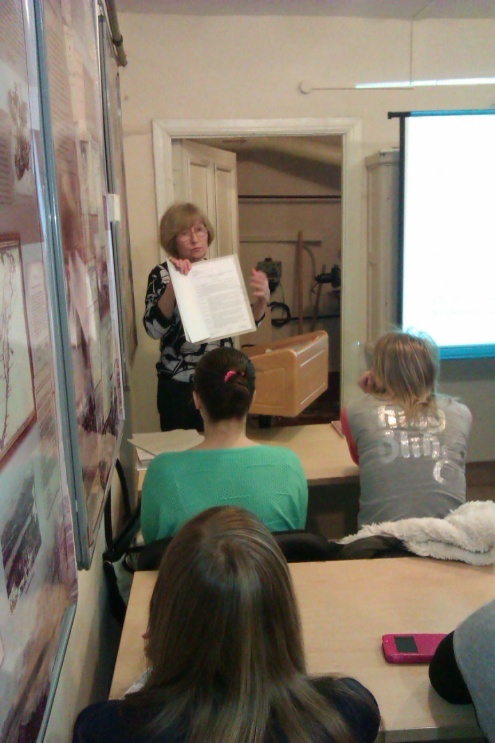 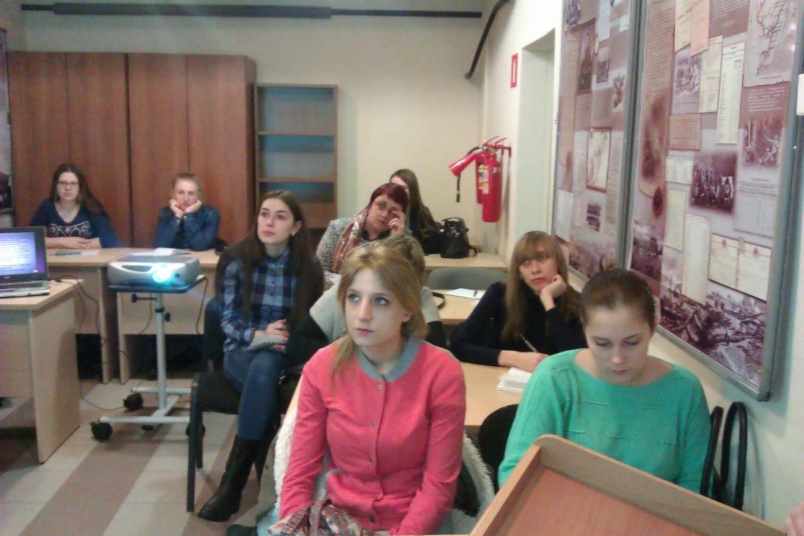 